УТВЕРЖДАЮ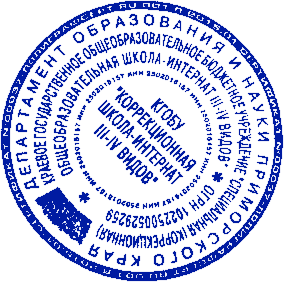 Директор КГОБУ«Коррекционная школа-интернат III-IVвидов»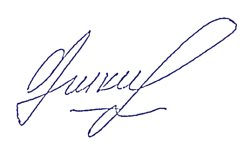 «3»сентебря2015 г.__________________Л.В.УшканьРасписание уроков на 2015-2016 учебный год УТВЕРЖДАЮДиректор КГОБУ«Коррекционная школа-интернат III-IVвидов»«   3   »сентебря2015 г.__________________Л.В.УшканьРасписание уроков на 2015-2016 учебный год УТВЕРЖДАЮДиректор КГОБУ«Коррекционная школа-интернат III-IVвидов»«   3   »сентебря2015 г.__________________Л.В.УшканьРасписание уроков на 2015-2016 учебный год УТВЕРЖДАЮДиректор КГОБУ«Коррекционная школа-интернат III-IVвидов»«   3   »сентебря2015 г.__________________Л.В.УшканьРасписание уроков на 2015-2016 учебный год УТВЕРЖДАЮДиректор КГОБУ«Коррекционная школа-интернат III-IVвидов»«   3   »сентебря2015 г.__________________Л.В.УшканьРасписание уроков на 2015-2016 учебный год УТВЕРЖДАЮДиректор КГОБУ«Коррекционная школа-интернат III-IVвидов»«   3   »сентебря2015 г.__________________Л.В.УшканьРасписание уроков на 2015-2016 учебный год УТВЕРЖДАЮДиректор КГОБУ«Коррекционная школа-интернат III-IVвидов»«   3   »сентебря2015 г.__________________Л.В.УшканьРасписание уроков на 2015-2016 учебный год УТВЕРЖДАЮДиректор КГОБУ«Коррекционная школа-интернат III-IVвидов»«   3   »сентебря2015 г.__________________Л.В.УшканьРасписание уроков на 2015-2016 учебный год УТВЕРЖДАЮДиректор КГОБУ«Коррекционная школа-интернат III-IVвидов»«   3   »сентебря2015 г.__________________Л.В.УшканьРасписание уроков на 2015-2016 учебный год УТВЕРЖДАЮДиректор КГОБУ«Коррекционная школа-интернат III-IVвидов»«   3   »сентебря2015 г.__________________Л.В.УшканьРасписание уроков на 2015-2016 учебный год УТВЕРЖДАЮДиректор КГОБУ«Коррекционная школа-интернат III-IVвидов»«   3   »сентебря2015 г.__________________Л.В.УшканьРасписание уроков на 2015-2016 учебный год УТВЕРЖДАЮДиректор КГОБУ«Коррекционная школа-интернат III-IVвидов»«   3   »сентебря2015 г.__________________Л.В.УшканьРасписание уроков на 2015-2016 учебный год УТВЕРЖДАЮДиректор КГОБУ«Коррекционная школа-интернат III-IVвидов»«   3   »сентебря2015 г.__________________Л.В.УшканьРасписание уроков на 2015-2016 учебный год УТВЕРЖДАЮДиректор КГОБУ«Коррекционная школа-интернат III-IVвидов»«   3   »сентебря2015 г.__________________Л.В.УшканьРасписание уроков на 2015-2016 учебный год УТВЕРЖДАЮДиректор КГОБУ«Коррекционная школа-интернат III-IVвидов»«   3   »сентебря2015 г.__________________Л.В.УшканьРасписание уроков на 2015-2016 учебный год УТВЕРЖДАЮДиректор КГОБУ«Коррекционная школа-интернат III-IVвидов»«   3   »сентебря2015 г.__________________Л.В.УшканьРасписание уроков на 2015-2016 учебный год                                                                                                                                                                                          УТВЕРЖДАЮДиректор КГОБУ«Коррекционная школа-интернат III-IVвидов»«   3   »сентебря2015 г.__________________Л.В.УшканьРасписание уроков на 2015-2016 учебный год УТВЕРЖДАЮДиректор КГОБУ«Коррекционная школа-интернат III-IVвидов»«   3   »сентебря2015 г.__________________Л.В.УшканьРасписание уроков на 2015-2016 учебный год УТВЕРЖДАЮДиректор КГОБУ«Коррекционная школа-интернат III-IVвидов»«   3   »сентебря2015 г.__________________Л.В.УшканьРасписание уроков на 2015-2016 учебный год УТВЕРЖДАЮДиректор КГОБУ«Коррекционная школа-интернат III-IVвидов»«   3   »сентебря2015 г.__________________Л.В.УшканьРасписание уроков на 2015-2016 учебный год УТВЕРЖДАЮДиректор КГОБУ«Коррекционная школа-интернат III-IVвидов»«   3   »сентебря2015 г.__________________Л.В.УшканьРасписание уроков на 2015-2016 учебный год УТВЕРЖДАЮДиректор КГОБУ«Коррекционная школа-интернат III-IVвидов»«   3   »сентебря2015 г.__________________Л.В.УшканьРасписание уроков на 2015-2016 учебный год Ким Александра 2 классСычевская Полина2 классБастина Анастасия2 классПолубесовАлексей 2 классБогомолов Александр3 классПономарев Илья3 классСобин Александр3 классПНРусский языкЕфремова Ю.В.МатематикаПестова С.В.Русский языкИванова Н.А.Русский языкГалактионова Н.В.Русский языкШешко И.А.Информатика Сурганова Т.А.ВТМатематикаШешко И.А.Литература Иванова Н.А.Математика Галактионова Н.В.Литература Шешко И.А.Английский язык Зотова И.С.СРМатематикаПестова С.В.Литературное чтение Галактионова Н.В.Английский язык Зотова И.С.ЧТМатематикаЕфремова Ю.В.Русский языкШешко И.А.Математика  Иванова Н.А.Английский язык Хлыст Ю.А.Русский языкШешко И.А.ПТОкружающий мир Ефремова Ю.В.Математика Шешко И.А.Русский язык Пестова С.В.Окружающий мир Галактионова Н.В.МатематикаШешко И.А. Английский язык Зотова И.С.СББабаев Валентин 3 классПрокофьева Алевтина3 классПросвирникова Альбина 3 классИндин Даниил 4 классЗубанов Иван4 классБолваДарья 4 классШмаль Сергей 4 классПНАнглийский язык Русский языкИванова Н.А.ЛитератураЛитература Шешко И.А.Русский языкМихайлик М.С.Информатика Сурганова Т.А.ВТЛитература Иванова Н.А.Математика Информатика Сурганова Т.А.МатематикаМихайлик М.С.Литература Шешко И.А.Русский язык Михайлик М.С.СРАнглийский язык ЛитератураМихайлик М.С.ЧТМатематикаМатематика  Иванова Н.А.Русский языкРусский язык Шешко И.А.ПТРусский язык.ЛитератураРусский язык Шешко И.А.Математика Шешко И.А.Математика Михайлик М.С.СББорисов Андрей 4 классКеримов Мехман4 классМаркова Линнета4 классЛучко Даниил 4 классЗайцев Николай 4 классКоваленко Антон 4 классПНАнглийский языкХлыст Ю.А.Английский язык Хлыст Ю.А.Английский язык Зотова И.С.ВТМатематика Михайлик М.С.МатематикаПестова С.В.МатематикаЕфремова Ю.В.ЛитератураМихайлик М.С.Русский языкАфонина Ю.В.СРАнглийский язык Хлыст Ю.А.ЛитератураЕфремова Ю.В.Окружающий мирМихайлик М.С.ЧТИнформатика Сурганова Т.А.Русский язык Пестова С.В.МатематикаПестова С.В.Русский языкМихайлик М.С.Английский язык Зотова И.С.ПТРусский язык Пестова С.В.Английский язык Хлыст Ю.А.МатематикаМихайлик М.С.МатематикаАфонина Ю.В.СББаткова Софья 4 классПетренко Максим 4 классКоробко Егор 4 классБруй Евгений 5 классЯремчук Анна 5 классТкаченко Дарья 5 классГоворова Ксения5 классШурыгина Анастасия5 классПНРусский язык Савельева О.М.Русский языкКоваль М.С.Английский язык Хлыст Ю.А.Русский языкШешко И.А.Русский языкДементьева С.В.ВТМатематика Савельева О.М. Математика Белоусова Е.О.Литература Белоусова Е.О.МатематикаМусина Л.И.Русский язык Бейгул Н.Н.МатематикаШешко И.А.СРАнглийский язык Хлыст Ю.А. Литература Коваль М.С.МатематикаШешко И.А.МатематикаДементьева С.В.ЧТРусский язык Белоусова Е.О.Математика Белоусова Е.О.БиологияБерезовская О.Ю..    Русский язык Орлова Н.В.Английский язык Хлыст Ю.А.МатематикаШешко И.А.ПТАнглийский язык Хлыст Ю.А.Русский язык Белоусова Е.О.Английский язык Хлыст Ю.А.МатематикаСапунова Е.Н.Математика Мусина Л.И.Литература Шешко И.А.Литература Дементьева С.В.СБМихайленко Надежда 5 классСыромолот Анастасия 5 классКазанджиВиолетта 5 классМерзляков Никита 5 классПупышева Дарья 5 классТкаченко Данил 5 классКаменщиков Максим5 классРогова Ольга5 классПНРусский язык Коваль М.С.Математика Мусина Л.ИРусский язык Бейгул Н.Н.ВТМатематика Мусина Л.И.МатематикаМусина Л.И.Английский языкКокшарова Т.Т.МатематикаСапунова Е.НРусский языкБейгул Н.Н.Математика Мусина Л.И.СРАнглийский язык Хлыст Ю.А.Английский язык Хлыст Ю.А. Математика Мусина Л.И.ЧТ Математика Мусина Л.И.Русский языкБейгул Н.Н.Математика Мусина Л.И.История Коваль М.С.Русский языкБейгул Н.Н.Английский язык Кокшарова Т.Т.Русский языкОрлова Н.В.ПТРусский язык Бейгул Н.Н.Русский языкБейгул Н.Н.МатематикаМусина Л.ИМатематика Мусина Л.И.Литература Орлова Н.В.Биология Березовская О.Ю.СБЕремеев Алексей 5 классХамадишин Ренат5 классВоронина Алена 6 классОркиш Владислав 6 классФинагеева Карина 6 классЛошкарева Елизавета6 классМаначинская Ульяна6 классПНЛитератураБейгул Н.Н. Английский язык Кокшарова Т.Т.История Коваль М.С.Математика Математика ВТМатематика Мусина Л.И.Русский язык Третьяк Л.М.Английский язык Кокшарова Т.Т.СРМатематика Мусина Л.И. Английский язык Английский язык ЧТРусский язык Бейгул Н.Н.Английский язык Кокшарова Т.Т.Математика Сапунова Е.Н.Русский языкТретьяк Л.М.Русский языкРусский языкПТРусский язык Бейгул Н.Н.Математика Шушкова О.А.Русский языкБейгул Н.Н.МатематикаСапунова Е.Н.СБЛитвин Жанна 6 классЛукишин Егор 6 классЗелецкая Виктория 6 классКровяков Виктор 6 классРогожев Кирилл 6 классМедведь Владислав 6 классКорниевский Тимофей6 классПНАнглийский языкКокшарова Т.Т.История Биология Березовская О.Ю..    Английский язык Кокшарова Т.Т.История История Коваль М. С.Русский языкБейгул Н.Н.ВТМатематика Шушкова О.А.МатематикаАнглийский языкБиология Березовская О.Ю.СРАнглийский язык Кокшарова Т.Т.Английский язык Обществознание Коваль М.С.Биология Березовская О.Ю..    Биология Математика Лошкарева Л.Ф.ЧТМатематика Шушкова О.А. Русский языкМатематика Мусина Л.И.ОбществознаниеКоваль М.С.Русский языкАнглийский язык Зотова И.С.ПТРусский язык Третьяк Л.М.Биология Русский языкТретьяк Л.М.МатематикаАнглийский язык Хлыст Ю.А.СБПищев Андрей 6 классУсманов Илья 6 классКоптелов Виталий 6 классВавулин Глеб 6 классТатаринович Денис 6 классРомина Юлия 6 классПНЛитература Обществознание Коваль М.С.МатематикаФедотова В.П.Русский язык Орлова Н.В.Русский языкБейгул Н.Н.ВТИстория Английский язык Хлыст Ю.А.Математика Шушкова О.А.СРАнглийский язык Хлыст Ю.А.Русский языкОрлова Н.В.ЧТ Обществознание Математика Федотова В.П.Русский языкБейгул Н.Н.Русский языкБейгул Н.Н.ПТГеография Березовская О.Ю.Русский языкБейгул Н.Н.МатематикаМусина Л.И.МатематикаПроцкая В.Н.СБРыбаков Никита 6 классТрегубко Ксения 6 классНайденов Кирилл 6 классМурзина Екатерина6 классЗанина Ксения 6 классБянкина Ольга6 классРедько Даниил6 классПНРусский язык Бейгул Н.Н.История Коваль М.С.Математика Литература МатематикаВТИстория Коваль М.С.Английский языкАнглийский языкКокшарова Т.Т.Математика Сапунова Е.Н.Английский языкСРАнглийский язык Зотова И.С.Биология Прядко И.А.Русский языкЧТ Математика Лошкарева Л.Ф.Английский языкРусский языкРаваева Т.А.ПТАнглийский язык Зотова И.С.География Прядко И.А.Русский языкМатематикаМусина Л.И.Русский языкСБФунзян Андрей 6 классКузьмин Сергей 6 классБагрянова Екатерина6 классМакаров Пётр 7 классПляшечник Дарина7 классПНРусский язык Раваева Т.А.История Коваль М. С.ФизикаБерезовская О.Ю.ВТАнглийский язык Кокшарова Т.Т.Русский язык Децик И.М.Английский язык Кокшарова Т.Т.Русский язык Децик И.М.СРБиология Прядко И.А.Математика Крюкова Е.Н.Литература Децик И.М.ЧТ Математика Лошкарева Л.Ф.Русский язык Третьяк Л.М.Информатика Шушкова О.А.ПТЛитература  Раваева Т.А.Математика Лошкарева Л.Ф.Биология Прядко И.А.МатематикаКиселева Е.И.СБЖигалов Никита 7 классПрокопенко Виктория 7 классКурлыков Сергей 7 классЧернова Валерия 7 классТерехов Андрей 7 классСеменик Захар 7 классРезников Артем 7 классПНРусский язык Децик И.М.Английский язык Хлыст Ю.А. История Коваль М.С.Английский язык Хлыст Ю.А.Английский язык Хлыст Ю.А.ВТБиология БерезовскаяО.Ю.Русский языкБейгул Н.Н.География Прядко И.А.Биология Прядко И.А.Математика Мусина Л.И.МатематикаЛошкарева Л.Ф.Математика Федотова В.П.СРИстория Коваль М.С.Английский язык Зотова И.С.ЛитератураОрлова Н.В.ЧТ Математика \Федотова В.П.Физика Березовская О.Ю..      Русский язык Орлова Н.В.Русский языкКоваль М. С.Русский языкОрлова Н.В.ПТГеография   Прядко И.А.МатематикаПроцкая В.Н.География Прядко И.А.Русский язык Орлова Н.В.СБКименок Кирилл 7 классВознюков Даниил 7 классКоробко Егор 7 классСтовбун Владислав 7 классТроценко Анастасия 7 классВетер Алина 7 классСпирин Никита7 классПНМатематика Лошкарева Л.Ф.Русский языкДецик И.М.БиологияПрядко И.А.Английский язык Хлыст Ю.А.Русский язык Децик И.М.ГеографияПрядко И.А.Математика Киселева Е.И.ВТАнглийский язык Хлыст Ю.А.Математика Федотова В.П.Русский языкРаваева Т.А.Математика Киселева Е.И.Математика Федотова В.П.СРИстория КовальМ.С.Биология  Прядко И.А.Русский языкДецик И.М.Русский язык Коваль М.С.ЧТ Математика Лошкарева Л.Ф.Русский языкДецик И.М.Английский языкКокшарова Т.Т.ПТРусский язык  Коваль М. С.Математика Киселева Е.И.Русский язык Раваева Т.А.МатематикаКиселева Е.И.СБЗамашкин Сергей 7 классШпрингер Влада7 классГаб Екатерина 7 классАрхипова Авелина7 классВасильева Регина 7 классКедина Дарья 7 классГринько Наталия7 классПНМатематика  Процкая В.Н.МатематикаПроцкая В.Н.БиологияПрядко И.А.Английский язык Зотова И.С.Математика  Мусина Л.И.Английский язык Зотова И.С.ВТРусский язык  Тяпшева Т.И.Математика Киселева Е.И.Русский язык Орлова Н.В.Математика Киселева Е.И.Русский язык Тяпшева Т.И.СРИстория Коваль М.С.Об-воБарькова А.Н.Английский язык Зотова И.С.  Английский языкЗотова И.С.Информатика Сурганова Т.А.Физика Березовская О.Ю..    ЧТМатематикаПроцкая В.Н.География Прядко И.А.Информатика Сурганова Т.А.Русский язык Орлова Н.В.Русский языкДецик И.М.ЛитератураТяпшева Т.И.ПТРусский языкДецик И.М.Английский язык Зотова И.С.Физика Березовская О.Ю..    Русский язык Децик И.М.  Математика Мусина Л.И.Математика Киселева Е.И.Математика Процкая В.Н.СБКрысина Анастасия 7 классГлазков Константин 7 классЯковлева Александра 7 классГедгафова Влада 7 классБерац Арина8 классКопп Евгений8 классНазаров Дмитрий8 классБудаев Егор8 классПНМатематика  Процкая В.Н.Русский языкТяпшева Т.И.Русский язык  Децик И.М.Литература  Орлова Н.В.Английский ЯзыкЗотова И.С.Русский язык Орлова Н.В.ВТАнглийский языкЗотова И.С.Математика Процкая В.Н.Математика Процкая В.Н. ФизикаБерезовская О.Ю..    Русский язык Тяпшева Т.И.СРРусский язык Децик И.М.   Математика Процкая В.Н.Математика Процкая В.Н.Английский язык Зотова И.С.ЧТМатематика  Процкая В.Н.Английский языкЗотова И.С.Обществознание Коваль М.С.Русский язык Децик И.М.Физика Березовская О.Ю..    Математика Процкая В.Н.ПТРусский язык Децик И.М.Физика Березовская О.Ю..    Русский язык Раваева Т.А.Русский язык Орлова Н.В.СБСпарыш Владислав 8 классКостенко Константин 8 классПроскоков Тимофей 8 классШпунтенко Евгений8 классШегусова Анастасия8 классКузин Андрей 8 классАбанинГригорий 8 классИсаева Виктория 8 классПНМатематика Процкая В.Н. История  Барькова А.Н.Английский язык Кокшарова Т.Т. Математика Киселева Е.И.Английский язык Разумович Л.И.Математика Сапунова Е.Н.Математика Английский языкКокшарова Т.Т.ВТАнглийский языкРазумович Л.И.География Рахвалова Т.Е.Математика Федотова В.П.Английский языкРазумович Л.И.ФизикаБерезовская О.Ю..    СРИсторияКоваль М.С.Английский язык Кокшарова Т.Т.Информатика Сурганова Т.А.Русский язык Тяпшева Т.И. Физика т аХимия л иИнформатика т аБиология т еАнглийский язык ИсторияКоваль М.С.ЧТ Физика Березовская О.Ю..    Биология Рахвалова Т.Е.Математика Федотова В.П. Математика Процкая В.Н. Русский языкТретьяк Л.М.Русский языкАнглийский языкКокшарова Т.Т.ПТРусский язык Децик И.М.      Русский язык Тяпшева Т.И.  Информатика Сурганова Т.А. ИсторияКоваль М.С.СБЗадачин Александр 8 классПолякова Надежда 8 классПихтовников Максим 9 классМедведцев Максим 9 классОвдий Семен 9 классКарманов Роман 9 классКелдибеков Фарид 9 классПНМатематика  Процкая В.Н.Русский язык Тяпшева Т.И.Русский язык Орлова Н.В.Математика Федотова В.П. Математика Федотова В.П.Английский язык Кокшарова Т.Т.ВТРусский языкДецик И.М.  Математика Процкая В.Н.Математика Лошкарева Л.Ф.Английский язык Кокшарова Т.Т.Математика Киселева Е.И.Математика Федотова В.П.Физика  Березовская О.Ю..    СРМатематика Лошкарева Л.Ф.Физика  Березовская О.Ю..    География Прядко И.А.ЛитератураДецик И.М.  ЧТФизикаБерезовская О.Ю..    Английский языкКокшарова Т.Т.История Барькова А.Н.История Барькова А.Н.Математика Федотова В.П.ПТРусский языкДецик И.М.  Русский язык Орлова Н.В.Информатика Сурганова Т.А.Биология  Прядко И.А.Биология Рахвалова Т.Е.СБЗакауров Богдан 9 классКияшко Денис9 классПак Леонид 9 классТурищева Полина 9 классНеустроев Дмитрий 9 классХарисова Дарья 9 классДавришева Ася 9 классДрозд Диана9 классСвитенко Анна9 классПНМатематика Киселева Е.И.Русский язык Третьяк Л.М.Математика Лошкарева Л.Ф.Русский языкДецик И.М.Русский язык Третьяк Л.М.Русский язык Третьяк Л.М.ЛитератураТяпшева Т.И.ВТРусский язык Бейгул Н.Н.Математика Федотова В.П.Английский язык Зотова И.СИнформатика Сурганова Т.А.Математика Лошкарева Л.Ф.Русский языкДецик И.М.Английский язык Зотова И.С.Математика Федотова В.П.СРАнглийский язык Зотова И.С. География Прядко И.А.Математика Лошкарева Л.Ф.Математика Сурганова Т.А.ЛитератураТретьяк Л.М.Английский язык Кокшарова Т.Т.ЧТМатематика Лошкарева Л.Ф.Информатика Сурганова Т.А.Русский языкДецик И.М.БиологияРахвалова Т.Е.Математика Сурганова Т.А.Математика Лошкарева Л.Ф.Информатика Сурганова Т.А.ПТИнформатика Сурганова Т.А.Биология Прядко И.А.Информатика Сурганова Т.А.ГеографияПрядко И.А.Информатика Сурганова Т.А.Информатика Сурганова Т.А.СБГришенкова Полина 9 классСкирда Диана 9 классЩипачев Павел9 классПозевич Диана 9 классШеньо Юлия 9 классШамов Владислав 9 классСуханов Семен 9 классКозуб Дарья9 классПНГеография Котлярова Н.Н.Английский языкКокшарова Т.Т.Русский язык Тяпшева Т.И.Английский язык  Кокшарова Т.Т.Русский язык Тяпшева Т.И.Русский язык Тяпшева Т.И.ВТМатематика Процкая В.Н.Математика  Федотова В.П.Русский язык Тяпшева Т.И.Английский языкКокшарова Т.Т.Английский язык Зотова И.С.МатематикаГалактионова Н.В.СРАнглийский язык  Кокшарова Т.Т. Физика Березовская О.Ю..    Математика Процкая В.Н.БиологияПрядко И.А.Литература Галактионова Н.В. ЧТБиологияБерезовскаяО.Ю.Английский языкКокшарова Т.Т.ХимияМаслова Л.И.Информатика  Сурганова Т.А.Математика Федотова В.П.Математика Крюкова Е.Н.ПТМатематика Процкая В.Н.Английский язык Кокшарова Т.Т.Информатика Сурганова Т.А.Русский язык Галактионова Н.В. СБЯицкий Андрей 9 классАндрейкина Анастасия9 классМайоров Иван 10 классБелоусова Мария 10 классКочетков Даниил 10 классРахимова Альбина 10 классКрюков Виктор 10 классПНМатематика Русский язык Тяпшева Т.И.История  Киришун О.Л.Английский язык Кокшарова Т.Т.Русский языкДецик И.М.ВТФизика Физика Березовская О.Ю..    Математика Математика  Федотова В.П.Обществознание Киришун О.Л.Математика Федотова В.П.Информатика Шушкова О.А.СРМатематика Федотова В.П. Информатика  Сурганова Т.А.Английский язык Кокшарова Т.Т. Математика Шушкова О.А.  ЧТХимия  Английский язык Физика Киселева Е.И.  Математика Федотова В.П.Физика  Киселева Е.И.    ПТХимия Маслова Л.И.Математика Математика Федотова В.П. Английский язык Кокшарова Т.Т.  Математика Шушкова О.А.СБПрибыткина Дарья 10 классБалабанова Алёна 10 классПолупанВиталина10 классЛитягина Вероника 10 классГорбунова Кристина 10 классАнтипова Ольга 10 классМазур Дмитрий10 классПНРусский язык Тяпшева Т.И.История Киришун О.Л.ФизикаКиселева Е.И.Английский язык Зотова И.С.Обществознание Английский языкРазумович Л.И.ВТИстория Киришун О.Л.Математика Федотова В.П.Математика  Федотова В.П.Математика Русский языкТяпшева Т.И.История СРБиология Прядко И.А. Русский язык Тяпшева Т.И.Русский язык Математика  Федотова В.П.ЧТХимия Маслова Л.И. Математика  Федотова В.П.Химия БиологияПрядко И.А.Математика ПТФизика   Киселева Е.И.    ФизикаКиселева Е.И.Физика Математика Федотова В.П.Русский языкСБХурцилава Кирилл10 классВиткалов Евгений 11 классАлёшкина Анна 11 классВисингириев Шамиль 11 классНовиков Святослав 11 классНерсисян Кристина 11 классЧулков Иван 11 классПНФизика Киселева Е.И.    Физика Киселева Е.И.Литература Коркина Н.В.Русский язык Тяпшева Т.И.Математика 2Крюкова Е.Н.История   Киришун О.Л.Английский язык Разумович Л.И.ВТЛитература Бейгул Н.Н.Физика Киселева Е.И.Русский язык Коркина Н.В.Обществознание  Киришун О.Л.Физика Киселева Е.И.МатематикаПроцкая В.Н.Математика Процкая В.Н.СРИстория Киришун О.Л. Русский язык Орлова Н.В.  Русский язык Коркина Н.В.Биология БерезовскаяО.Ю.Русский язык Тяпшева Т.И.Математика Процкая В.Н.ЧТРусский языкБейгул Н.Н.Физика Киселева Е.И.  Литература Коркина Н.В.Русский язык Тяпшева Т.И.Химия Маслова Л.И.   Химия Маслова Л.И.Информатика Сурганова Т.А.ПТМатематика Киселева Е.И.      Русский язык Орлова Н.В.   Русский язык Коркина Н.В.Литература  Тяпшева Т.И.Английский языкРазумович Л.И.Биология  Прядко И.А.  Русский язык Орлова Н.В.СБРусский -2Третьяк Л.М.Зверев Глеб 11 классТураносов Юрий 11 классИкинАртем 11 классЯрков Игнатий 11 классБиктимиров Артур11 классСуворов Вячеслав11 классПавлюченкова Ирина 11 классПНМатематика  Федотова В.П.Обществознание Русский язык Тяпшева Т.И.Математика  Процкая В.Н.Русский язык  Третьяк Л.М.Русский язык Орлова Н.В.МатематикаКрюкова Е.Н.ВТЛитература Орлова Н.В.Русский язык Информатика Сурганова Т.А. Английский язык Разумович Л.И.Информатика Сурганова Т.А.Английский языкРазумович Л.И.СРРусский языкОрлова Н.В.  Английский язык Математика Федотова В.П.Русский язык Коваль М.С.Математика Процкая В.Н.  Литература Орлова Н.В.Русский языкБейгул Н.Н.ЧТРусский язык Орлова Н.В.Литература  Русский языкТяпшева Т.И.Русский язык Коваль М.С.ХимияМаслова Л.И. Математика Крюкова Е.Н.  Химия Прядко И.А.ПТФизика    Киселева Е.И.    Математика Математика Федотова В.П.Физика Киселева Е.И.Русский язык Орлова Н.В.СБ